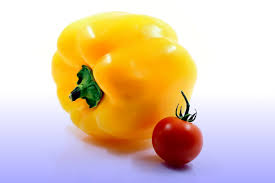 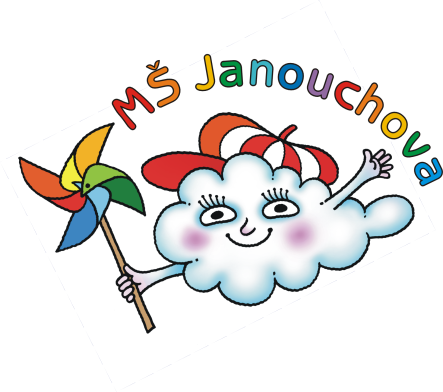 JÍDELNÍ LÍSTEKOD 17. 5. 2021 DO 21. 5. 2021STRAVA JE URČENA K OKAMŽITÉ SPOTŘEBĚ.ZMĚNA JÍDELNÍČKU JE VYHRAZENA.Pavla Maršálková			Helena Zímová		Šárka Ryšavávedoucí kuchařka			vedoucí kuchařka		vedoucí školní jídelnyjídelna Janouchova		jídelna ModletickáČerstvé ovoce a zelenina je v jídelním lístku zvýrazněna modře.PŘESNÍDÁVKAOBĚDSVAČINAtuňáková pomazánka, chléb, hruška, čaj s citrónem(1,4)mrkvový krém s kuskusembrokolicový nákyp, brambor, ovocný salát s kiwi, čaj(1,3,7)chléb, bylinkové máslo, kapie, mléko(1,7)slunečnicový chléb, tvarohová pomazánka s lahůdkovou cibulkou, pomeranč, mléko(1,7)luštěninová polévkakrůtí pečeně, rýže, rajský salát, ovocný čaj(1)jogurt, rohlík, hroznové víno, ovocný čaj(1,7)obilné kuličky, banán,mléko(1,7)zeleninový vývar s těstovinousvíčková na smetaně, houskový knedlík, jablko, voda s citrónem(1,3,7,9)cereální houska, pomazánkové máslo, okurka, šípkový čaj(1,7)chléb, pomazánka z pečené červené řepy, jablko, mléko(1,7)zeleninová polévka s ovesnými vločkamičevapčiči, brambor, zeleninová obloha (rajče, paprika, okurka), ovocný čaj(1,3,7,9)tvarohový koláček, kiwi, ovocný čaj(1,7)houska, medové máslo, hruška, mléko(1,7)italská polévka se zeleninouzapečené těstoviny se šunkou, zelný salát, ovocný čaj(1,3,7,9)chléb, rybí pomazánka, paprika, čaj s citrónem(1,4)